Publicado en Barcelona el 27/02/2017 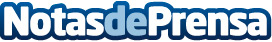 Asesores expertos en al venta de sociedades, sociedades urgentes y cualquier tipo de sociedad limitada SLAsesores expertos en al venta de sociedades y cualquier otro tipo de sociedad limitada SL como son las sociedades urgentes, con diferentes capitales sociales antigüedad y listas para operar desde el momento de su compra, todo ante notarioDatos de contacto:cristian velez trujillo605806756Nota de prensa publicada en: https://www.notasdeprensa.es/asesores-expertos-en-al-venta-de-sociedades Categorias: Derecho Franquicias Finanzas Comunicación E-Commerce http://www.notasdeprensa.es